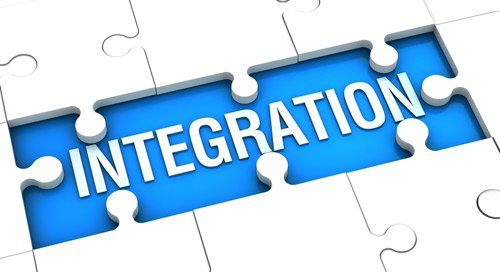 DATE				TEACHER		LESSONSeptember 20, 2016	All Day			Levy			States of MatterSeptember 21, 2016	All Day			Otal				States of MatterOctober 5, 2016All Day			Levy / Otal		Atomic ProprtiesOctober 6, 2016All Day			Levy / Otal		Atomic ProprtiesOctober 7, 2016All Day			Levy / Otal		Atomic ProprtiesOctober 12, 20161000-1210		Wilson			Regions of VAOctober 13, 20161000-1210		Wilson			Regions of VAOctober 19, 20161000-1210		Wilson			Regions of VAOctober 20, 20161000-1210		Wilson			Regions of VAOctober 27, 2016All Day			Otal / Levy		ScienceOctober 27, 2016All Day			Otal / Levy		ScienceNovember 9, 20161000-1210		Wilson			VA StudiesNovember 10, 20161000-1210		Smith			VA StudiesNovember 16, 20161000-1210		Wilson			VA StudiesNovember 17, 20161000-1210		Smith			VA StudiesDecember 6, 2016845- 945			Downing		Hour of Code130-230			Keefe			Hour of Code130-230			Hall				Hour of CodeDecember 7, 2016800-845			Smith			Hour of Code	1140-1220		Sigal			Hour of CodeDecember 8 , 2016800-845			Sehler			Hour of Code945-230			Levy			Light SpectrumDecember 9, 2016800-845			Neary			Hour of Code945-230			Otal				Light SpectrumDecember 13-14, 2016900-1000		Guyton			Ecosystems1000-1230		Smith Wilson		VA Studies1000-1040		Sehler			PlanningDecember 15-16, 2016800-900			3rd				Ecosystems900-1000		Landay			Ecosystems1000-1100		Perry			EcosystemsDecember 19-20, 2016800-900			3rd				Ecosystems1000-1230		Smith Wilson		VA Studies130-230			Keefe			Social SkillsJanuary 3, 2017800-930			Postell			HealthJanuary 5, 2017	1000-1230		Wilson			JamestownJanuary 6, 2017800-930			Postell			Health1000-1230		Wilson			JamestownJanuary 9, 2017800-930			Postell			HealthJanuary 10, 2017800-930			Downing		CodingJanuary 12, 2017All Day			Otal / Levy		ErosionJanuary 13, 2017800-845			Postell			Health845-230			Otal / Levy		ErosionMLK Week – NO LAB due to ACCESS TESTINGJanuary 23, 2017800 – 1000		3rd Grade		Ancient CivJanuary 24, 2017800 – 1000		3rd Grade		Ancient Civ1100-1200		Cooper			SwimmingJanuary 25, 20171000-1100		Neary			Ancient Civ1100-1145		Guyton			Swimming1230-115		Keefe			SwimmingJanuary 26, 2017800 – 1000						Ancient Civ1000-1100		Neary			Ancient Civ1100-1145		Mowery			Swimming1230-115		Landay			Swimming	January 27, 2017800 – 1000		Guyton			Ancient Civ1000-1100		Neary			Ancient Civ1230-115		Perry			SwimmingFebruary 1, 2017		All Day			Otal				TectonicsFebruary 2, 2017All Day			Levy			TectonicsFebruary 6, 2017800-930			Landay			Ancient CivFebruary 10, 2017800-930			Guyton			Content BlkFebruary 15, 2017930-1100		McFerran		Animals130-230			Keefe			Ancient CivFebruary 16, 2017930-1100		McFerran		Animals130-230			Keefe			Ancient CivFebruary 17, 2017800-930			Guyton			Content BlkPresidents Week – NO Lab due to ACCESS TESTINGFebruary 24, 2017800-930			Guyton			Content BlkFebruary 28, 2017	800-1000		Morrow			Blues1000-230		Levy / Otal		OceansMarch 1, 2017800-1000		Morrow			Blues1000-230		Levy / Otal		OceansMarch 2, 2017800-1000		Morrow			Blues